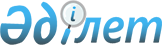 Об утверждении Инструкции о прохождении стажировки по оценочной деятельности
					
			Утративший силу
			
			
		
					Приказ и.о. Министра юстиции Республики Казахстан от 29 июля 2011 года № 271. Зарегистрирован в Министерстве юстиции Республики Казахстан 12 сентября 2011 года № 7188. Утратил силу приказом Министра юстиции Республики Казахстан от 15 мая 2018 года № 747 (вводится в действие по истечении десяти календарных дней после дня его первого официального опубликования)
      Сноска. Утратил силу приказом Министра юстиции РК от 15.05.2018 № 747 (вводится в действие по истечении десяти календарных дней после дня его первого официального опубликования).
      В соответствии со статьей 19 Закона Республики Казахстан "Об оценочной деятельности в Республике Казахстан", ПРИКАЗЫВАЮ:
      1. Утвердить Инструкцию о прохождении стажировки по оценочной деятельности.
      2. Комитету регистрационной службы и оказания правовой помощи Министерства юстиции Республики Казахстан обеспечить:
      1) государственную регистрацию настоящего приказа в Министерстве юстиции Республики Казахстан;
      2) принять меры по размещению настоящего приказа на интернет-ресурсе Министерства юстиции Республики Казахстан.
      3. Контроль за исполнением настоящего приказа возложить на председателя Комитета регистрационной службы и оказания правовой помощи Министерства юстиции Республики Казахстан Сексембаева М.И.
      4. Настоящий приказ вводится в действие по истечении десяти календарных дней после дня его первого официального опубликования. Инструкция
о прохождении стажировки по оценочной деятельности
      1. Настоящая Инструкция о прохождении стажировки по оценочной деятельности (далее - Инструкция), разработана в соответствии с подпунктом 2) статьи 19 Закона Республики Казахстан "Об оценочной деятельности в Республике Казахстан" и детализирует порядок прохождения стажировки лицами, претендующими на право занятия оценочной деятельностью.
      2. Лица, претендующие на право занятия оценочной деятельностью, проходят стажировку у оценщика, имеющего стаж оценочной деятельности не менее трех лет.
      3. Республиканская палата оценщиков разрабатывает рекомендации о порядке прохождения стажировки лицами, претендующими на право занятия оценочной деятельностью (далее - Рекомендации). Рекомендации Республиканской палаты оценщиков содержат перечень мероприятий, направленных на получение лицами, претендующими на право занятия оценочной деятельностью, теоретических знаний и практических навыков по оценочной деятельности, порядок прохождения стажировки.
      4. На основании Рекомендаций палатами оценщиков утверждается Программа прохождения стажировки лицом, претендующим на право занятия оценочной деятельностью (далее - Программа).
      Программа утверждается на каждое лицо, претендующее на право занятия оценочной деятельностью, с учетом заявленного вида оценочной деятельности.
      5. Для освоения Программы палатой оценщиков назначается руководитель стажировки, отвечающий требованию, предъявляемому пунктом 2 настоящей Инструкции.
      6. По результатам стажировки палата оценщиков выносит заключение, с указанием перечня дисциплин по оценочной деятельности, отражением степени общей подготовки, теоретических знаний и практических навыков, полученных лицом, претендующим на право занятия оценочной деятельностью в ходе прохождения стажировки.
      Заключение о прохождении стажировки по оценке имущества (за исключением объектов интеллектуальной собственности, стоимости нематериальных активов) либо по оценке объектов интеллектуальной собственности, стоимости нематериальных активов подписывается руководителем стажировки и утверждается председателем палаты оценщиков по форме согласно приложению к настоящей Инструкции.
      Сноска. Пункт 6 в редакции приказа Министра юстиции РК от 27.06.2013 № 236 (вводится в действие по истечении десяти календарных дней после дня его первого официального опубликования).


      7. В случае вынесения положительного заключения об итогах стажировки лицо, претендующее на право занятия оценочной деятельностью, считается прошедшим стажировку.
      В случае вынесения отрицательного заключения об итогах стажировки лицо, претендующее на право занятия оценочной деятельностью, считается не прошедшим стажировку и может быть допущено к стажировке на общих основаниях.
      Форма            
      "УТВЕРЖДАЮ"        
      Председатель Палаты оценщиков
      _____________________________
      (наименование региона)     
      ______________________ Ф.И.О.
      (подпись)               Заключение № _____
о прохождении стажировки по оценке имущества
(за исключением объектов интеллектуальной
собственности, стоимости нематериальных активов)
либо по оценке объектов интеллектуальной
собственности, стоимости нематериальных активов
      Сноска. Инструкция дополнена приложением в соответствии с приказом Министра юстиции РК от 27.06.2013 № 236 (вводится в действие по истечении десяти календарных дней после дня его первого официального опубликования).
            1. Стажер ____________________________________________________
                         (указать фамилию, имя и при наличии отчество)
            2. Руководитель стажировки определен _________________________
                                                   (указать фамилию, имя
                                                   и при наличии отчество),
      _____________________________________________________________________
                   номер лицензии и наименование палаты оценщиков,
                                в которой состоит)
            3. Оценочная компания, где прошла стажировка
      ____________________________________________________________________
              (указать наименование юридического лица, номер лицензии)
            4. Период прохождения стажировки с "____"________ _____
                                            по "____"________
            5. Перечень дисциплин по оценочной деятельности, с отражением
      степени общей подготовки, теоретических знаний и практических
      навыков, полученных лицом, претендующим на право занятия оценочной
      деятельностью в ходе прохождения стажировки.
            6. Результат стажировки (положительный либо отрицательный).
      Руководитель стажировки ___________________________________________
                                  (указать фамилию, имя и при наличии
                                          отчество) (подпись)
					© 2012. РГП на ПХВ «Институт законодательства и правовой информации Республики Казахстан» Министерства юстиции Республики Казахстан
				
И.о. Министра
М. БекетаевУтверждено
приказом и.о. Министра юстиции
Республики Казахстан
от 29 июля 2011 года № 271Приложение
к Инструкции о прохождении
стажировки по оценочной деятельности